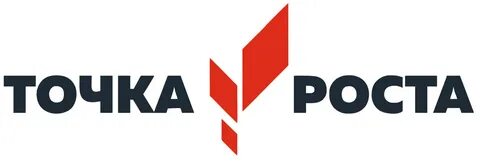 Педагогический состав центра естественно-научной и технологической направленностей «Точка Роста»МБОУ школа с. НовогордеевкаФИОДолжностьОбразованиеКатегорияСтаж работыКартавая Наталья ВалерьевнаУчитель биологиивысшеевысшая29Маляр Ирина АнатольевнаУчитель физикивысшеепервая33Орлова Елена ЕгоровнаУчитель ИЗОСредне-специальноеСоответствие на занимаемую должность27Ильченко Юрий ИннокентьевичПедагог дополнительного образованиявысшееСоответствие на занимаемую должность38